                                   pravni-fakultet@paleol.net            pravni@teol.netБрој: 1756/17Датум: 26.09.2017. годинеНа основу члана 64. став 1. тачка б), члана 70. ст. 1, 3. и 6. Закона о јавним набавкама (“Службени гласник БиХ”, број: 39/14), члана 72. Закона о високом образовању („Службени гласник РС“ број: 73/10, 104/11, 84/12, 108/13, 44/15, 90/16), члана 65. Статута Универзитета у Источном Сарајеву, и члана 20. Правилника о јавним набавкама Универзитета у Источном Сарајеву (Број: 01-УО-II-25-1-40/15), на препоруку Комисије за јавну набавку, декан Правног факултета Универзитета у Источном Сарајеву донио јеОДЛУКУо избору најповољнијег понуђачаЧлан 1.Прихвата се Препорука комисије у отвореном поступку за јавну набавку „Набавка лож уља“ за потребе Правног факултета Универзитета у Источном Сарајеву, и уговор о испоруци роба/вршењу услуга/извођењу радова додјељује се понуђачу А.Д. „НЕСТРО ПЕТРОЛ“, Ул. Краља Алфонса XIII бр. 9. Бања Лука, према условима из понуде број: : 16375/17, од 19.09.2017. године (број протокола уговорног органа 1695/17, од 20.09.2017. године), за понуђену цијену од 4.039,00 КМ без ПДВ-а, односно 4.725,63 КМ са ПДВ-ом.Члан 2.Понуђач којем се додјељује Уговор дужан је доставити документе из члана 45. став (2) тачке од а) до д) Закона о јавним набавкама БиХ, и документе из члана 13. наведене у Тендерској документаци бр. 1556/17, у року од 5 (пет) дана од дана пријема Одлуке о избору најповољнијег понуђача.Члан 3.Ова одлука објавиће се на веб-страници уговорног органа (www.unssa.rs.ba) истовремено са упућивањем понуђачима који су учествовали у поступку јавне набавке, у складу са чланом 70. став 6. Закона о јавним набавкама БиХ.Члан 4.Ова одлука ступа на снагу даном доношења и доставља се понуђачима који су учествовали у поступку јавне набавке, у складу са чланом 71. став 2. Закона о јавним набавкама.ОбразложењеПоступак јавне набавке покренут је Одлуком о покретању поступка јавне набавке број: 1554/17, од 30.08.2017. године.Јавна набавка је спроведена путем конкурентског захтјева за доставу понуда.Процијењена вриједност јавне набавке без ПДВ-а је 4.102,00 КМ. Није предвиђено закључивање оквирног споразума.Обавјештење о набавци број: 1323-7-1-125-3-211/17 је објављено на Порталу јавних набавки дана 31.08.2017. године у 11:32 часова. Комисија за јавну набавку именована је Рјешењем број: 1555/17 од 30.08.2017. године.Комисија за јавну набавку доставила је дана 22.09.2017. године Извјештај о раду комисије заједно са препоруком и Записник о оцјени понуда, у поступку јавне набавке „Набавка лож уља“ за потребе Правног факултета Универзитета у Источном Сарајеву.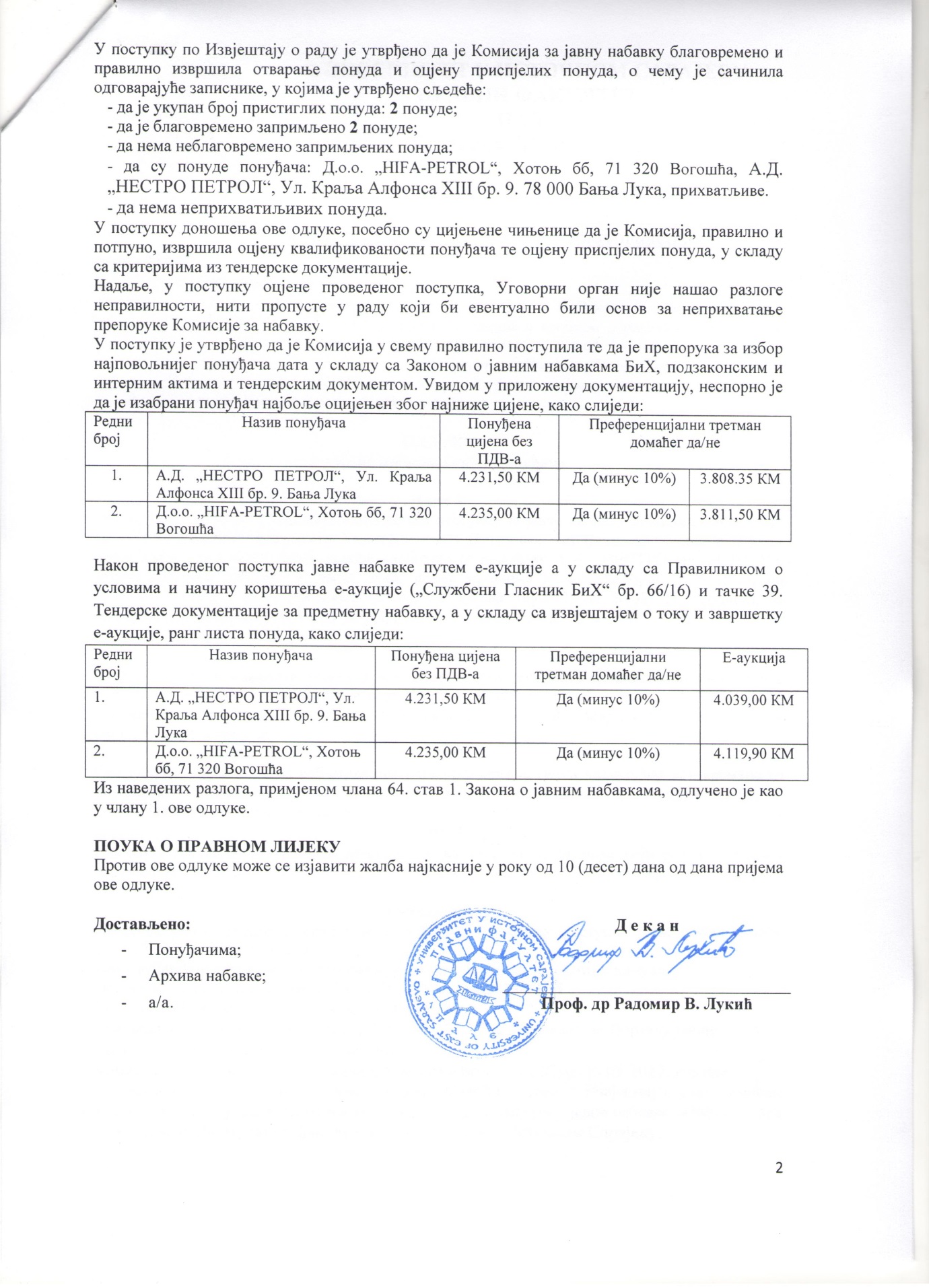 